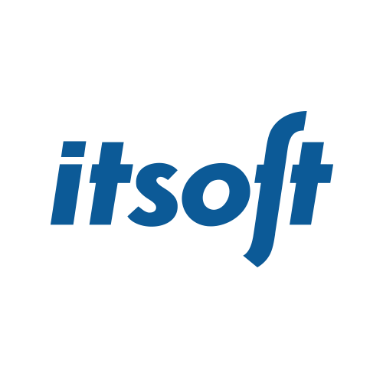 ВЕБ-РАЗРАБОТКА | ДАТА-ЦЕНТР					ТЕХНИЧЕСКАЯ ПОДДЕРЖКА | ФАРМ-СТУДИЯ			СОГЛАШЕНИЕО НЕРАЗГЛАШЕНИИ КОНФИДЕНЦИАЛЬНОЙ ИНФОРМАЦИИг. Москва                                                                                                                         «__» ________20__ годаОбщество с ограниченной ответственностью «ИТСофтваре» (ООО «ИТСофт») (далее – ООО «ИТСофт»), в лице Генерального директора Тарасова Игоря Александровича, действующего на основании Устава, именуемое в дальнейшем как «Раскрывающая сторона» и _______________________________________ (далее _______________________________), действующий на основании _________________________, именуемый в дальнейшем как «Получающая сторона», далее именуемые по отдельности «Сторона», а совместно - «Стороны», заключили настоящее Соглашение о нижеследующем: Термины и определения «Конфиденциальная информация» или «Информация, составляющая коммерческую тайну» - означает любую информацию, разглашенную или предложенную Раскрывающей Стороной, в том числе информация составляющая коммерческую тайну, будь то в письменной, устной, графической, машинно-считываемой или любой другой форме, включая, но не ограничиваясь, техническую информацию, ноу-хау, коммерческую, исследовательскую информацию, патенты и патентные заявки Сторон, их планы, продукцию, образцы и спецификации, разработки, изобретения, концепции, объекты интеллектуальной собственности, технологии, чертежи, конструкции, формулы,  рынки, программное обеспечение (включая исходные и программные коды), конфигурации оборудования, алгоритмы, бизнес планы, соглашения с третьими сторонами или разглашение персональной информации о сторонах, услугах, клиентах, каналах сбыта, деловых возможностях или финансах, обсуждения, касающиеся такой информации, независимо от того, происходили ли такие обсуждения до, в момент, или после раскрытия такой информации, которая: (а) предоставлена Получающей Стороне или получена ею; и (b) (i) сообщена в письменной, электронной или визуальной форме и помечена или снабжена штампом, указывающим на ее конфиденциальную природу, или иным образом идентифицирована Раскрывающей Стороной как конфиденциальная в момент разглашения; или (ii) сообщена в устной форме и идентифицирована как конфиденциальная Раскрывающей Стороной в момент разглашения; или (iii) считается конфиденциальной по своей природе.Конфиденциальной считается также иная информация, не являющаяся общедоступной и ставшая известной Сторонам в результате проведения переговоров и/или сотрудничества, в отношении которой Стороной в момент ее раскрытия было заявлено о том, что она является конфиденциальной. «Раскрывающая сторона» - Сторона (ее Представители), предоставляющая Конфиденциальную информацию, «Получающая Сторона» - Сторона (ее Представители), которой предоставляется Конфиденциальная информация. «Представители» - работники Получающей Стороны, которые для выполнения ими своих трудовых обязанностей получают Конфиденциальную информацию в рамках своей служебной компетенции, а также третьи лица, с которыми Сторона заключила соответствующие соглашения о сотрудничестве. «Разглашение/Раскрытие Конфиденциальной информации» – любое действие или бездействие Получающей Стороны, в результате которых Конфиденциальная информация в любой возможной форме (устной, письменной, электронной, иной форме, в том числе с использованием технических средств) становится известной третьим лицам (как физическим, так и юридическим) без согласия Раскрывающей Стороны. "Режим защиты Конфиденциальной информации" - комплекс правовых, организационных, технических и иных мероприятий (мер) по охране Конфиденциальной информации, предусмотренных действующим законодательством Российской Федерации, а также нормативными актами и документами Сторон по защите Конфиденциальной информации и настоящим Соглашением, включая ограничение доступа к Конфиденциальной информации и Носителям информации и обеспечение ее недоступности третьим лицам.Целью настоящего Соглашения является защита конфиденциальной информации, которая Раскрывающая Сторона предоставит Получающей Стороне в ходе переговоров, заключения договоров и исполнения обязательств. Статья 1.  Настоящее Соглашение устанавливает обязательства Сторон по обеспечению Режима защиты Конфиденциальной информации и недопущению Разглашения/Раскрытия Конфиденциальной информации, в том числе и Конфиденциальной информации, полученной Сторонами до заключения настоящего Соглашения, а также обязательства Сторон по соблюдению порядка передачи, в том числе третьим лицам, и  использования Конфиденциальной информации. Получающая сторона обязуется не использовать без письменного предварительного согласия Раскрывающей стороны факт сотрудничества между Сторонами, а также не использовать результаты работ, созданные по соответствующим договорам, в т.ч. заключенным между Сторонами, в нарушении условий настоящего Соглашения без получения письменного предварительного согласия Раскрывающей Стороны. Статья 2. Конфиденциальная информация может быть раскрыта Получающей Стороне в любой форме, в том числе, но, не ограничиваясь в письменной форме, путем предоставления доступа к Конфиденциальной информации, например, к базам данных, в устной форме или путем визуального представления, по каналам телефонной, телеграфной и факсимильной связи, а также с использованием сети Интернет (по электронным каналам связи). Статья 3. Настоящим Стороны согласились, что в рамках настоящего Соглашения Получающая Сторона принимает на себя следующие обязательства: 3.1  Принимать разумно достаточные меры по охране Конфиденциальной информации, полученной в рамках настоящего Соглашения, обеспечивать режим ее защиты в соответствии с требованиями, определенными Федеральным законом «О Коммерческой тайне» № 98-ФЗ от 29 июля 2004г. При этом Получающая Сторона обязуется осуществлять меры по охране полученной Конфиденциальной информации, в объеме, не меньшем, чем осуществляется Получающей Стороной для охраны собственной Конфиденциальной информации. В случае выявлении недостаточности предпринимаемых мер по защите Конфиденциальной информации, Раскрывающая сторона вправе отказать в предоставлении Конфиденциальной информации или расторгнуть Соглашение и/или любой Договор на оказание услуг/выполнения работ между Сторонами. 3.2  Не использовать полученную от Раскрывающей Стороны Конфиденциальную информацию (или любую ее часть) в собственных интересах иначе, чем в связи с выполнением обязательств по соответствующим договорам, заключенным Сторонами, и/или в связи с реализацией каких-либо проектов/сотрудничества, без предварительного письменного согласия Раскрывающей Стороны. 3.3  Не разглашать Конфиденциальную информацию третьим лицам, за исключением Представителей, полностью или частично, без предварительного письменного согласия Раскрывающей Стороны, в том числе в случае реорганизации или ликвидации Получающей Стороны. Получающая Сторона обязуется не раскрывать переданную ей Раскрывающей Стороной конфиденциальную информацию третьим лицам / независимо от того, будет ли в дальнейшем она действительно выполнять/оказывать работы услуги. При реорганизации Стороны как юридического лица права и обязанности по настоящему Соглашению переходят к ее правопреемнику. Соглашение, включая все разрешения, имеет обязательственную силу для всех правопреемников Сторон, вне зависимости от причины перехода прав и обязанностей. Стороны также обязуется обязать условиями настоящего Соглашения своих правопреемников, исполнителей, законных представителей 3.4  Не осуществлять копирование, компиляцию, перевод или любое иное документирование Конфиденциальной информации, а также создание любых информационных ресурсов (как это определено в Федеральном законе «Об информации, информационных технологиях и защите информации» № 149-ФЗ от 27 июля 2006г.) иначе, чем в связи с выполнением обязательств по соответствующим договорам, заключенным Сторонами.3.5  Получающая Сторона обязуются:- ограничить со своей стороны круг лиц, имеющих доступ к конфиденциальной информации, теми должностными лицами и сотрудниками, которым такая информация необходима для надлежащего выполнения/оказания вышеуказанных работ/услуг;- возложить на таких должностных лиц и сотрудников обязательства по неразглашению конфиденциальной информации в трудовом договоре, не менее строгие, чем те, которые предусмотрены настоящим Соглашением;- обеспечить соблюдение такими должностными лицами и сотрудниками вышеуказанных обязательств. Получающая Сторона будет нести ответственность за несанкционированное использование или разглашение конфиденциальной информации своими сотрудниками или должностными лицами и обязана возместить причиненные таким использованием (разглашением) убытки.По требованию Раскрывающей стороны Получающая сторона обязана предоставить список вышеуказанных лиц, допущенных к конфиденциальной информации, а также представить информацию об используемых мерах по защите конфиденциальной информации. В рамках настоящего Соглашения под разумно достаточными мерами по охране Конфиденциальной информации понимаются такие меры, которые исключают доступ к Конфиденциальной информации, третьих лиц без согласия Раскрывающей Стороны, а также обеспечивают возможность использования и передачи Конфиденциальной информации без нарушения режима ее конфиденциальности. Статья 4. Раскрывающая сторона вправе требовать, а Получающая сторона обязана по запросу Раскрывающей стороны предоставлять информацию о состоянии режима защиты Конфиденциальной информации, установленного Получающей стороной. Статья 5. Получающая Сторона подтверждает, что обладателем конфиденциальной информации, раскрытой ей Раскрывающей Стороной, является Раскрывающая Сторона, и заключение настоящего Соглашения не означает, что Получающей Стороне предоставляется право на использование этой информации в собственных интересах как непосредственно, так и путем включения в какой-либо объект интеллектуальной собственности. Статья 6. Получающая сторона вправе передать Конфиденциальную информацию следующим лицам: ●    своим работникам - представителям, которым Конфиденциальная информация необходима для исполнения своих трудовых обязанностей. При этом Конфиденциальная информация передается в том объеме, в котором она требуется работнику для исполнения своих трудовых обязанностей;●    третьим лицам, в отношении которых Раскрывающая сторона предоставила предварительное письменное разрешение на передачу им Конфиденциальной информации. При этом Конфиденциальная информация передается в том объеме, который им необходим для выполнения своих обязательств перед Получающей стороной. Обязательства по неразглашению конфиденциальной информации налагаются также на других лиц, которые могут быть связаны с выполнением работ/оказанием услуг по поручению Получающей Стороны, независимо от вида и юридического обоснования их сотрудничества. Получающая Сторона обязуется наложить соответствующие обязательства по неразглашению Конфиденциальной информации на таких третьих лиц (если этого еще не произошло) ;●    лицам, которые в силу законодательства РФ (государственные органы, органы местного самоуправления) имеют право на получение Конфиденциальной информации. Получающая Сторона обязуется довести до сведения своих сотрудников, представителей и иных лиц, получающих доступ к Конфиденциальной информации, информацию о существовании настоящего Соглашения, а также обеспечить соблюдение ими условий охраны конфиденциальности и неразглашения Конфиденциальной информации.  В случае разглашения работниками Получающей Стороны и/или третьими лицами, связанными с выполнением работ/оказанием услуг по поручению Получающей Стороны, Конфиденциальной информации, ответственность за их действия несет Получающая Сторона. Получающая Сторона обязуется незамедлительно сообщить Раскрывающей Стороне о допущенном Получающей Стороной, ее Представителями, либо ставшем известным Получающей Стороне факте Разглашения Конфиденциальной информации или угрозы разглашения, незаконном получении или незаконном использовании Конфиденциальной информации. Статья 7. Получающая сторона, допустившая разглашение Конфиденциальной информации или ее передачу (предоставление) третьим лицам с нарушением условий настоящего Соглашения, в том числе неумышленных, ошибочных действий или бездействия, несет ответственность в соответствии с законодательством Российской Федерации и обязана возместить убытки, причиненные разглашением Конфиденциальной информации, а также  выплатить штраф  в размере 2 000 000 (два миллиона) руб. за каждый факт нарушения сверх иных убытков, на основании письменного требования Раскрывающей Стороны в течение 15 (пятнадцати) календарных дней с момента получения такого требования.Письменное требование направляется Стороне, допустившей разглашение Конфиденциальной информации, по адресу, указанному в разделе «ПОДПИСИ СТОРОН», по почте заказным письмом с уведомлением об отправке и/или по электронной почте с последующим предоставлением оригинала. Статья 8. Настоящим Стороны договорились, что нижеследующая информация не будет считаться Конфиденциальной информацией для целей настоящего Соглашения: а) информация, которая является или становится общедоступной, но не в результате нарушения настоящего Соглашения Получающей Стороной и/или ее представителями, работниками, соответствующими третьими лицами, что подтверждается соответствующими письменными доказательствами. При этом никакая Конфиденциальная информация не должна считаться общедоступной или уже известной Получающей Стороне, только исходя из факта, что такая же, но более общая информация, уже известна широкой общественности или Получающей Стороне; б) информация, которая становится известной Получающей Стороне в результате ее собственных исследований, систематических наблюдений или иной деятельности, осуществленной без использования Конфиденциальной информации, полученной от Раскрывающей Стороны, что подтверждается соответствующими письменными доказательствами; в) информация, которая находилась в распоряжении Получающей Стороны до ее передачи Раскрывающей Стороной на условиях настоящего Соглашения, при условии, что у Получающей Стороны есть достаточные основания полагать, что при этом не были нарушены какие-либо обязательства по охране Конфиденциальной информации; г) получена от третьего лица, имеющего законное право владения такой Конфиденциальной информацией и не имеющего обязательств по сохранению конфиденциальности перед Раскрывающей стороной, что подтверждается соответствующими письменными доказательствами; д) письменно одобрена к раскрытию Раскрывающей Стороной; е) установлена законодательством РФ как информация (сведения), в отношении которой не может быть установлен режим конфиденциальности информации При этом если только часть Конфиденциальной информации подпадает под одно из этих исключений, оставшаяся часть продолжает быть предметом данного Соглашения. Если Получающая Сторона ссылается на один или более случаев, указанных настоящем пункте, она обязана предоставить надлежащие доказательства. Статья 9. По требованию Раскрывающей Стороны, передавшей Конфиденциальную Информацию, все оригиналы и копии Конфиденциальной информации подлежат незамедлительному возврату Получающей Стороной. Любая Конфиденциальная информация, не истребованная вышеуказанным способом, будет храниться Получающей Стороной с соблюдением требований настоящего Соглашения, либо уничтожена по согласованию Раскрывающей Стороной. Во избежание неверного толкования, настоящим Стороны согласились, что возврат или уничтожение Получающей Стороной документированной Конфиденциальной информации, не освобождает Получающую Сторону от исполнения своих обязательств, в связи с настоящим Соглашением. Статья 10. Если Получающая Сторона или ее представители и соответствующие третьи лица будут обязаны по закону раскрыть какую-либо Конфиденциальную информацию органам государственной власти РФ или органам государственной власти субъектов РФ, либо органам государственной власти иностранных государств, а также иным органам, уполномоченным законодательством требовать раскрытия Конфиденциальной информации, Получающая Сторона обязана немедленно письменно уведомить об этом факте Раскрывающую Сторону и предоставить подтверждающие документы. В случае такого раскрытия, Получающая Сторона обязуется сделать все от нее зависящее для того, чтобы обеспечить конфиденциальность раскрытой Конфиденциальной информации. Статья 11. Вся Конфиденциальная информация, в том числе, являющаяся документированной информацией или информацией в информационных системах, как это определено в Федеральном законе «Об информации, информационных технологиях и защите информации» № 149-ФЗ от 27 июля 2006г., переданная Получающей Стороне является собственностью Раскрывающей Стороны. Статья 12. Во избежание неверного толкования, никакие положения настоящего Соглашения не представляют собой обязательств или гарантий Раскрывающей Стороны относительно точности, правильности или полноты информации, включенной в состав Конфиденциальной информации. Раскрывающая Сторона не несет ответственности за результаты использования Конфиденциальной информации Получающей Стороной или иными лицами, которым она может быть передана в соответствии с условиями настоящего Соглашения. Статья 13. Настоящее Соглашение не предполагает предоставления или передачи в полном объеме прав Получающей Стороне на использование каких-либо объектов авторского и/или смежного права, патентов, зарегистрированных моделей, незарегистрированных моделей, товарных знаков и знаков обслуживания, или каких-либо иных прав Раскрывающей Стороны на результаты интеллектуальной деятельности, которые могут содержаться или воспроизводится в Конфиденциальной информации.  Как Получающая Сторона, так и какие-либо иные лица от ее имени обязуются не обращаться за регистрацией товарного знака и/или знака обслуживания, патента, или модели, а также иных прав на результаты интеллектуальной деятельности в отношении Конфиденциальной информации или какой-либо ее части. Статья 14. Получающая Сторона в течение 5 (Пяти) календарных дней с момента прекращения действия, в том числе расторжения, по какой-либо причине настоящего Соглашения, или при получении в любое время письменного запроса Раскрывающей Стороны или окончания действия иного соглашения или соглашения, для надлежащего исполнения обязательств по которому Конфиденциальная информация была передана Получающей Стороне, а также в случае реорганизации или ликвидации Получающей Стороны обязана:- уничтожить или передать Раскрывающей Стороне все имеющиеся у Получающей Стороны документы и любых другие материалы, содержащие Конфиденциальную информацию, в том числе копии таких материалов;- удалить Информацию с любых носителей данных, в том числе компьютеров или других устройств, содержащих Конфиденциальную информацию. Статья 15. Настоящее Соглашение заключено сроком на пять лет с даты его подписания уполномоченными представителями Сторон. Обязательства по охране конфиденциальной информации Раскрывающей Стороны остаются в силе в течение пяти лет с момента прекращения действия настоящего Соглашения. Статья 16. Настоящее Соглашение регулируется и подлежит исполнению и толкованию в соответствии с действующим законодательством Российской Федерации. Настоящее Соглашение представляет собой полный объем договоренностей между Сторонами в отношении изложенных в нем положений и заменяет собой любые предшествующие и предварительные, как письменные, так и устные, соглашения и договоренности. Статья 17. Ни одна из Сторон не должна считаться юридически связанной какими-либо обязательствами, исходя из факта осуществления оценки, изучения и рассмотрения Конфиденциальной информации другой Стороны, кроме тех, которые прямо указаны в настоящем Соглашении, и никакие положения настоящего Соглашения не должны толковаться, как обязательство любой из Сторон заключить какой-либо иной договор или соглашение. Настоящее Соглашение действует в отношении Сторон, вне зависимости от изменений состава работников Сторон, ее правопреемников, поверенных и аффилированных лиц. Статья 18. Настоящее Соглашение и любое из его положений могут быть изменены, дополнены или прекращены путем письменного соглашения Сторон. Все поправки, дополнения, изменения и приложения к настоящему Соглашению действительны и являются неотъемлемой частью настоящего Соглашения, если они совершены в письменной форме и подписаны уполномоченными представителями Сторон. Статья 19. Настоящим Стороны обязуется не переуступать и не передавать каким-либо иным образом свои права и обязанности, вытекающие из настоящего Соглашения без предварительного письменного согласия другой Стороны. Статья 20. Признание одного или нескольких содержащихся в Соглашении положений недействительными, незаконными или не подлежащими правовой защите в силу действия закона, не влияет на действительность, законность и защищенность остальных условий Статья 21. Споры, возникающие в связи или вытекающие из настоящего Соглашения, разрешаются путем переговоров. При недостижении согласия путем переговоров в течение 30 (тридцати) дней с момента возникновения споров, такие споры подлежат разрешению в Арбитражном суде г. Москвы в соответствии с процессуальным законодательством Российской Федерации. Статья 22. Настоящее Соглашение содержит полный текст договоренности между Cторонами в отношении предмета настоящего Соглашения. Оговорки или изменения, вносимые в настоящее Соглашение, будут считаться действительными, только если они сделаны в письменной форме и подписаны уполномоченными представителями Сторон. В случае наличия положений об охране Конфиденциальной информации в договорах, заключенных между Сторонами для целей выполнения работ/оказания услуг Раскрывающей Стороне, положения настоящего Соглашения в отношении Конфиденциальной информации имеют преимущественную силу. В ПОДТВЕРЖДЕНИЕ ИЗЛОЖЕННОГО ВЫШЕ, Стороны подписали настоящее Соглашение в 2 (двух) экземплярах, имеющих равную юридическую силу, по одному для каждой из Сторон, в указанном выше месте и в указанную выше дату.